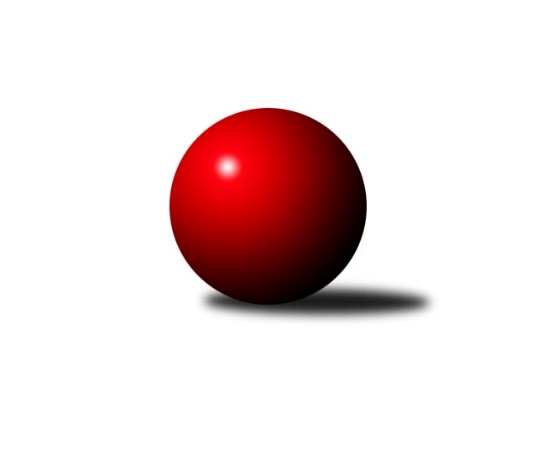 Č.9Ročník 2021/2022	20.5.2024 1.KLD D 2021/2022Statistika 9. kolaTabulka družstev:		družstvo	záp	výh	rem	proh	skore	sety	průměr	body	plné	dorážka	chyby	1.	KK Zábřeh	9	8	0	1	16 : 2 	(80.0 : 41.0)	1604	16	1078	526	19.3	2.	TJ Sokol Luhačovice	9	6	0	3	12 : 6 	(60.5 : 39.5)	1551	12	1064	487	22.9	3.	TJ Valašské Meziříčí	8	4	0	4	8 : 8 	(31.0 : 46.0)	1559	8	1055	504	19.3	4.	KC Zlín	8	4	0	4	8 : 8 	(62.5 : 53.5)	1535	8	1056	479	21.1	5.	KK Orel Ivančice	9	4	0	5	8 : 10 	(53.0 : 63.0)	1525	8	1051	475	28.8	6.	TJ Sokol Vracov	9	0	0	9	0 : 18 	(26.0 : 70.0)	1430	0	1012	418	43Tabulka doma:		družstvo	záp	výh	rem	proh	skore	sety	průměr	body	maximum	minimum	1.	KK Zábřeh	4	4	0	0	8 : 0 	(44.5 : 19.5)	1606	8	1660	1577	2.	TJ Sokol Luhačovice	5	3	0	2	6 : 4 	(37.5 : 22.5)	1529	6	1567	1477	3.	TJ Valašské Meziříčí	4	2	0	2	4 : 4 	(13.0 : 16.0)	1566	4	1598	1535	4.	KC Zlín	5	2	0	3	4 : 6 	(44.0 : 36.0)	1557	4	1639	1491	5.	KK Orel Ivančice	4	1	0	3	2 : 6 	(29.5 : 34.5)	1481	2	1561	1381	6.	TJ Sokol Vracov	4	0	0	4	0 : 8 	(3.0 : 13.0)	1435	0	1484	1407Tabulka venku:		družstvo	záp	výh	rem	proh	skore	sety	průměr	body	maximum	minimum	1.	KK Zábřeh	5	4	0	1	8 : 2 	(35.5 : 21.5)	1604	8	1628	1564	2.	TJ Sokol Luhačovice	4	3	0	1	6 : 2 	(23.0 : 17.0)	1557	6	1606	1524	3.	KK Orel Ivančice	5	3	0	2	6 : 4 	(23.5 : 28.5)	1534	6	1643	1439	4.	KC Zlín	3	2	0	1	4 : 2 	(18.5 : 17.5)	1528	4	1614	1459	5.	TJ Valašské Meziříčí	4	2	0	2	4 : 4 	(18.0 : 30.0)	1557	4	1656	1499	6.	TJ Sokol Vracov	5	0	0	5	0 : 10 	(23.0 : 57.0)	1429	0	1444	1398Tabulka podzimní části:		družstvo	záp	výh	rem	proh	skore	sety	průměr	body	doma	venku	1.	KK Zábřeh	6	5	0	1	10 : 2 	(53.5 : 30.5)	1591	10 	3 	0 	0 	2 	0 	1	2.	KC Zlín	6	4	0	2	8 : 4 	(47.5 : 36.5)	1540	8 	2 	0 	1 	2 	0 	1	3.	TJ Valašské Meziříčí	6	3	0	3	6 : 6 	(27.0 : 41.0)	1570	6 	2 	0 	1 	1 	0 	2	4.	TJ Sokol Luhačovice	6	3	0	3	6 : 6 	(31.0 : 25.0)	1539	6 	1 	0 	2 	2 	0 	1	5.	KK Orel Ivančice	6	3	0	3	6 : 6 	(36.0 : 36.0)	1522	6 	1 	0 	2 	2 	0 	1	6.	TJ Sokol Vracov	6	0	0	6	0 : 12 	(17.0 : 43.0)	1424	0 	0 	0 	3 	0 	0 	3Tabulka jarní části:		družstvo	záp	výh	rem	proh	skore	sety	průměr	body	doma	venku	1.	KK Zábřeh	3	3	0	0	6 : 0 	(26.5 : 10.5)	1634	6 	1 	0 	0 	2 	0 	0 	2.	TJ Sokol Luhačovice	3	3	0	0	6 : 0 	(29.5 : 14.5)	1564	6 	2 	0 	0 	1 	0 	0 	3.	TJ Valašské Meziříčí	2	1	0	1	2 : 2 	(4.0 : 5.0)	1543	2 	0 	0 	1 	1 	0 	0 	4.	KK Orel Ivančice	3	1	0	2	2 : 4 	(17.0 : 27.0)	1520	2 	0 	0 	1 	1 	0 	1 	5.	KC Zlín	2	0	0	2	0 : 4 	(15.0 : 17.0)	1531	0 	0 	0 	2 	0 	0 	0 	6.	TJ Sokol Vracov	3	0	0	3	0 : 6 	(9.0 : 27.0)	1450	0 	0 	0 	1 	0 	0 	2 Zisk bodů pro družstvo:		jméno hráče	družstvo	body	zápasy	v %	dílčí body	sety	v %	1.	Jan Lahuta 	TJ Sokol Luhačovice 	16	/	8	(100%)		/		(%)	2.	Tomáš Ondráček 	KK Zábřeh 	14	/	8	(88%)		/		(%)	3.	Adam Mísař 	KK Zábřeh 	14	/	8	(88%)		/		(%)	4.	Adriana Svobodová 	KC Zlín 	12	/	8	(75%)		/		(%)	5.	Jan Svoboda 	KK Orel Ivančice 	12	/	8	(75%)		/		(%)	6.	Michal Petráš 	TJ Sokol Luhačovice 	12	/	9	(67%)		/		(%)	7.	Michal Šmýd 	TJ Sokol Vracov 	12	/	9	(67%)		/		(%)	8.	Filip Vrzala 	KC Zlín 	10	/	7	(71%)		/		(%)	9.	Martin Vološčuk 	KK Zábřeh 	10	/	8	(63%)		/		(%)	10.	Libor Krejčí 	KK Zábřeh 	10	/	9	(56%)		/		(%)	11.	Jakub Lahuta 	TJ Sokol Luhačovice 	10	/	9	(56%)		/		(%)	12.	Tomáš Vavro 	KC Zlín 	8	/	7	(57%)		/		(%)	13.	Nikola Tobolová 	TJ Valašské Meziříčí 	8	/	8	(50%)		/		(%)	14.	Veronika Ovšáková 	TJ Valašské Meziříčí 	8	/	8	(50%)		/		(%)	15.	Vojtěch Šmarda 	KK Orel Ivančice 	8	/	9	(44%)		/		(%)	16.	Karolína Fabíková 	KK Orel Ivančice 	6	/	5	(60%)		/		(%)	17.	Natálie Trochtová 	KC Zlín 	6	/	8	(38%)		/		(%)	18.	Jan Kučák 	TJ Valašské Meziříčí 	6	/	8	(38%)		/		(%)	19.	Ondřej Šipl 	KK Orel Ivančice 	4	/	3	(67%)		/		(%)	20.	Petr Bábík 	TJ Sokol Vracov 	4	/	9	(22%)		/		(%)	21.	Karolina Toncarová 	KC Zlín 	2	/	1	(100%)		/		(%)	22.	Tomáš Hanáček 	KC Zlín 	2	/	1	(100%)		/		(%)	23.	Erik Košťiál 	KK Zábřeh 	2	/	2	(50%)		/		(%)	24.	Štěpán Maša 	KK Orel Ivančice 	2	/	3	(33%)		/		(%)	25.	Martina Lekešová 	TJ Sokol Luhačovice 	2	/	8	(13%)		/		(%)	26.	Jan Pípal 	KK Orel Ivančice 	0	/	1	(0%)		/		(%)	27.	 	 	0	/	1	(0%)		/		(%)	28.	Michaela Škarecká 	TJ Sokol Vracov 	0	/	2	(0%)		/		(%)	29.	Adam Eliáš 	KK Orel Ivančice 	0	/	2	(0%)		/		(%)	30.	Leoš Kudělka 	TJ Sokol Vracov 	0	/	9	(0%)		/		(%)Průměry na kuželnách:		kuželna	průměr	plné	dorážka	chyby	výkon na hráče	1.	TJ Valašské Meziříčí, 1-4	1575	1067	508	22.2	(393.8)	2.	KC Zlín, 1-4	1559	1061	497	21.5	(389.9)	3.	KK Zábřeh, 1-4	1539	1063	476	27.3	(384.9)	4.	TJ Sokol Luhačovice, 1-4	1524	1050	474	24.7	(381.2)	5.	KK Orel Ivančice, 1-4	1506	1037	468	28.5	(376.5)	6.	TJ Sokol Vracov, 1-4	1495	1042	453	32.3	(373.8)Nejlepší výkony na kuželnách:TJ Valašské Meziříčí, 1-4KK Orel Ivančice	1643	5. kolo	Jan Svoboda 	KK Orel Ivančice	580	5. koloKC Zlín	1635	7. kolo	Nikola Tobolová 	TJ Valašské Meziříčí	573	1. koloTJ Valašské Meziříčí	1635	7. kolo	Filip Vrzala 	KC Zlín	563	7. koloKK Zábřeh	1615	9. kolo	Natálie Trochtová 	KC Zlín	558	7. koloTJ Valašské Meziříčí	1598	1. kolo	Veronika Ovšáková 	TJ Valašské Meziříčí	555	3. koloTJ Valašské Meziříčí	1574	9. kolo	Adam Mísař 	KK Zábřeh	554	9. koloTJ Valašské Meziříčí	1557	3. kolo	Vojtěch Šmarda 	KK Orel Ivančice	554	5. koloTJ Valašské Meziříčí	1535	5. kolo	Tomáš Ondráček 	KK Zábřeh	552	9. koloTJ Sokol Luhačovice	1524	1. kolo	Nikola Tobolová 	TJ Valašské Meziříčí	551	7. koloTJ Sokol Vracov	1437	3. kolo	Nikola Tobolová 	TJ Valašské Meziříčí	549	5. koloKC Zlín, 1-4TJ Valašské Meziříčí	1656	2. kolo	Nikola Tobolová 	TJ Valašské Meziříčí	592	2. koloKC Zlín	1639	2. kolo	Jan Svoboda 	KK Orel Ivančice	587	9. koloTJ Sokol Luhačovice	1606	8. kolo	Adriana Svobodová 	KC Zlín	576	2. koloKK Orel Ivančice	1583	9. kolo	Filip Vrzala 	KC Zlín	562	2. koloKC Zlín	1574	6. kolo	Adriana Svobodová 	KC Zlín	555	5. koloKC Zlín	1570	9. kolo	Adriana Svobodová 	KC Zlín	552	6. koloKK Zábřeh	1564	6. kolo	Jan Lahuta 	TJ Sokol Luhačovice	549	8. koloKC Zlín	1513	5. kolo	Jan Kučák 	TJ Valašské Meziříčí	545	2. koloKC Zlín	1491	8. kolo	Adriana Svobodová 	KC Zlín	538	8. koloTJ Sokol Vracov	1398	5. kolo	Tomáš Ondráček 	KK Zábřeh	538	6. koloKK Zábřeh, 1-4KK Zábřeh	1660	7. kolo	Adam Mísař 	KK Zábřeh	600	7. koloKK Zábřeh	1602	1. kolo	Adam Mísař 	KK Zábřeh	566	4. koloKK Zábřeh	1586	4. kolo	Michal Šmýd 	TJ Sokol Vracov	564	7. koloKK Zábřeh	1577	3. kolo	Nikola Tobolová 	TJ Valašské Meziříčí	555	4. koloTJ Valašské Meziříčí	1561	4. kolo	Martin Vološčuk 	KK Zábřeh	554	4. koloKC Zlín	1459	1. kolo	Martin Vološčuk 	KK Zábřeh	551	7. koloKK Orel Ivančice	1439	3. kolo	Adam Mísař 	KK Zábřeh	545	3. koloTJ Sokol Vracov	1434	7. kolo	Martin Vološčuk 	KK Zábřeh	539	1. kolo		. kolo	Libor Krejčí 	KK Zábřeh	538	1. kolo		. kolo	Adriana Svobodová 	KC Zlín	532	1. koloTJ Sokol Luhačovice, 1-4KC Zlín	1614	3. kolo	Jan Lahuta 	TJ Sokol Luhačovice	558	3. koloKK Zábřeh	1585	5. kolo	Adam Mísař 	KK Zábřeh	548	5. koloTJ Sokol Luhačovice	1567	9. kolo	Natálie Trochtová 	KC Zlín	548	3. koloTJ Sokol Luhačovice	1560	6. kolo	Filip Vrzala 	KC Zlín	547	3. koloTJ Sokol Luhačovice	1553	3. kolo	Tomáš Ondráček 	KK Zábřeh	543	5. koloTJ Valašské Meziříčí	1499	6. kolo	Jan Lahuta 	TJ Sokol Luhačovice	542	5. koloTJ Sokol Luhačovice	1490	5. kolo	Michal Petráš 	TJ Sokol Luhačovice	540	6. koloTJ Sokol Luhačovice	1477	7. kolo	Michal Petráš 	TJ Sokol Luhačovice	535	9. koloKK Orel Ivančice	1473	7. kolo	Jan Lahuta 	TJ Sokol Luhačovice	531	9. koloTJ Sokol Vracov	1431	9. kolo	Jan Svoboda 	KK Orel Ivančice	531	7. koloKK Orel Ivančice, 1-4KK Zábřeh	1626	8. kolo	Tomáš Ondráček 	KK Zábřeh	582	8. koloKK Orel Ivančice	1561	6. kolo	Jan Svoboda 	KK Orel Ivančice	563	6. koloTJ Sokol Luhačovice	1546	2. kolo	Libor Krejčí 	KK Zábřeh	546	8. koloKC Zlín	1510	4. kolo	Jan Lahuta 	TJ Sokol Luhačovice	535	2. koloKK Orel Ivančice	1505	8. kolo	Filip Vrzala 	KC Zlín	533	4. koloKK Orel Ivančice	1475	2. kolo	Michal Šmýd 	TJ Sokol Vracov	531	6. koloTJ Sokol Vracov	1444	6. kolo	Jan Svoboda 	KK Orel Ivančice	528	8. koloKK Orel Ivančice	1381	4. kolo	Vojtěch Šmarda 	KK Orel Ivančice	526	6. kolo		. kolo	Jakub Lahuta 	TJ Sokol Luhačovice	524	2. kolo		. kolo	Jan Svoboda 	KK Orel Ivančice	511	2. koloTJ Sokol Vracov, 1-4KK Zábřeh	1628	2. kolo	Adam Mísař 	KK Zábřeh	554	2. koloTJ Sokol Luhačovice	1550	4. kolo	Jan Lahuta 	TJ Sokol Luhačovice	547	4. koloKK Orel Ivančice	1534	1. kolo	Martin Vološčuk 	KK Zábřeh	538	2. koloTJ Valašské Meziříčí	1511	8. kolo	Tomáš Ondráček 	KK Zábřeh	536	2. koloTJ Sokol Vracov	1484	8. kolo	Michal Šmýd 	TJ Sokol Vracov	533	4. koloTJ Sokol Vracov	1439	4. kolo	Karolína Fabíková 	KK Orel Ivančice	516	1. koloTJ Sokol Vracov	1410	1. kolo	Vojtěch Šmarda 	KK Orel Ivančice	514	1. koloTJ Sokol Vracov	1407	2. kolo	Jan Kučák 	TJ Valašské Meziříčí	513	8. kolo		. kolo	Michal Šmýd 	TJ Sokol Vracov	508	8. kolo		. kolo	Nikola Tobolová 	TJ Valašské Meziříčí	507	8. koloČetnost výsledků:	2.0 : 0.0	12x	0.0 : 2.0	15x